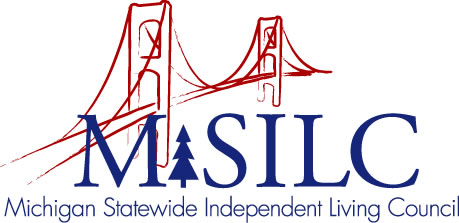 OPEN MEETINGS NOTICEOUR VISIONTo Champion systemic change creating inclusive communities across the state for all Michigan citizens.SPIL MISSIONTo promote independent living opportunities across all spheres of life.The SILC Membership is pleased to announce their upcomingBoard Governance TrainingFebruary 24, 2021Zoom Teleconference Meeting5:30 p.m. - 7:00 p.m.Call In: 1-646-558-8656Access Code: 817 9122 9164 Password: 504707Join Zoom Meeting
https://us02web.zoom.us/j/81791229164?pwd=ZEQrZ0YyQ2NqcFZyVlVFZlZiUEd4QT09